Completion Dates: July 2013 (1.0)  / January 2017 (2.0)Scale: 5,200 ProgramsPartner: Johns Hopkins University, The Center for Technology in Education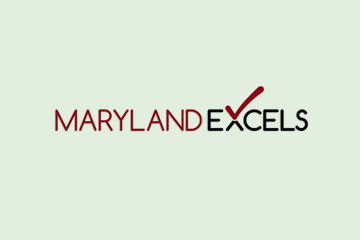 No.Inc partnered with Johns Hopkins University’s Center for Technology in Education to plan, design, and develop the Quality Rating & Improvement System for Maryland (Maryland EXCELS).  Serving more than 5,200 early childhood care providers across the state, the system is used daily by some 100 state quality assurance staff members and state QRIS administrators.  The system helps participating early childhood care providers to continuously improve programs by working to meet improvement standards and best practices as defined by the state.The ChallengesDesign a software system flexible enough to support a new process that would evolveAccommodate a business process developed in parallel with the softwareAccommodate a wide range of technical familiarity within audiencesIntegrated data from state licensing systemOur ApproachElicit requirements from various stakeholder groupsPilot a prototype and conduct field tests to collect user feedback Build a flexible system that adapts to evolving processPublish ratings through a new Maryland EXCELS website and mobile appThe ResultsParticipation in the state QRIS program has increased over 5,000%Highest reviewer to program ratio in the country due to the efficiency of an online processResponsive Mobile UI for Providers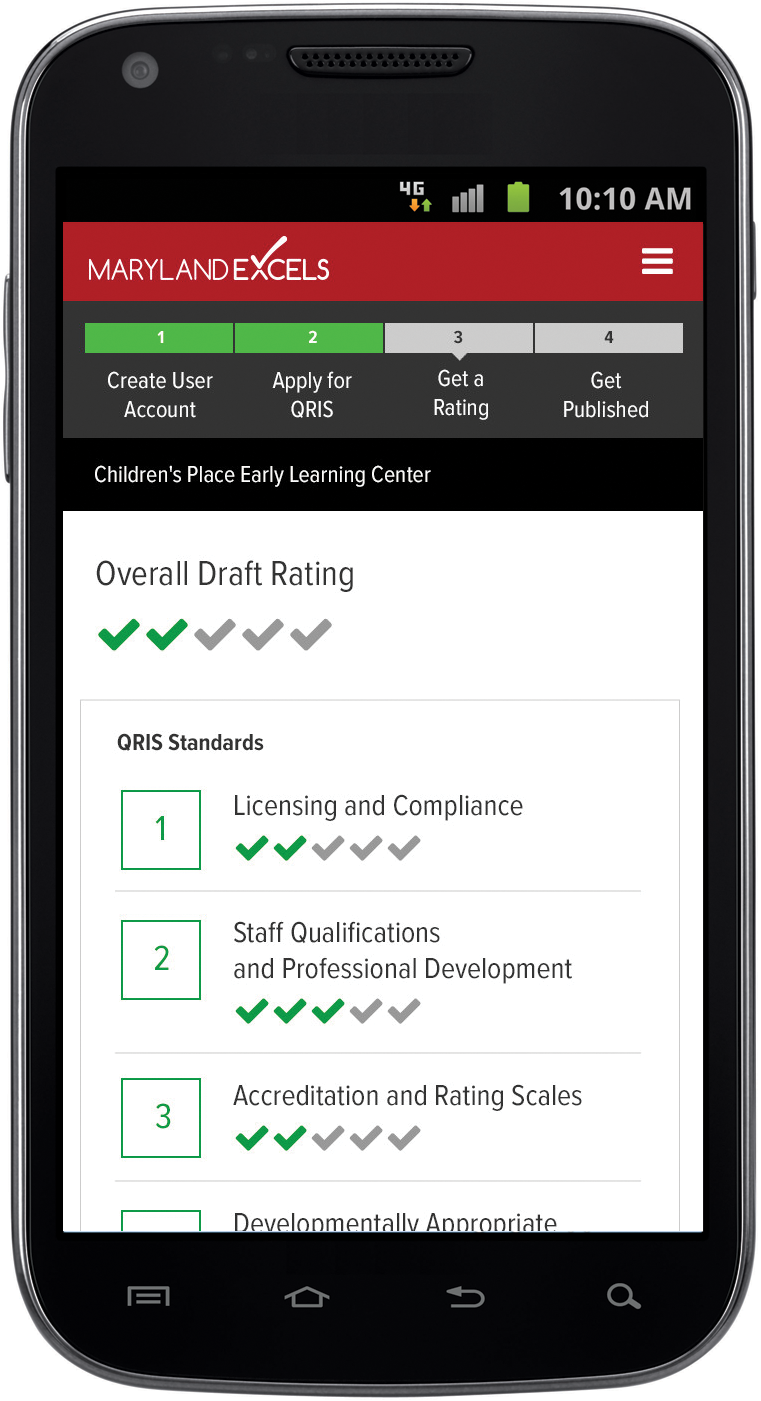 Public Program Directory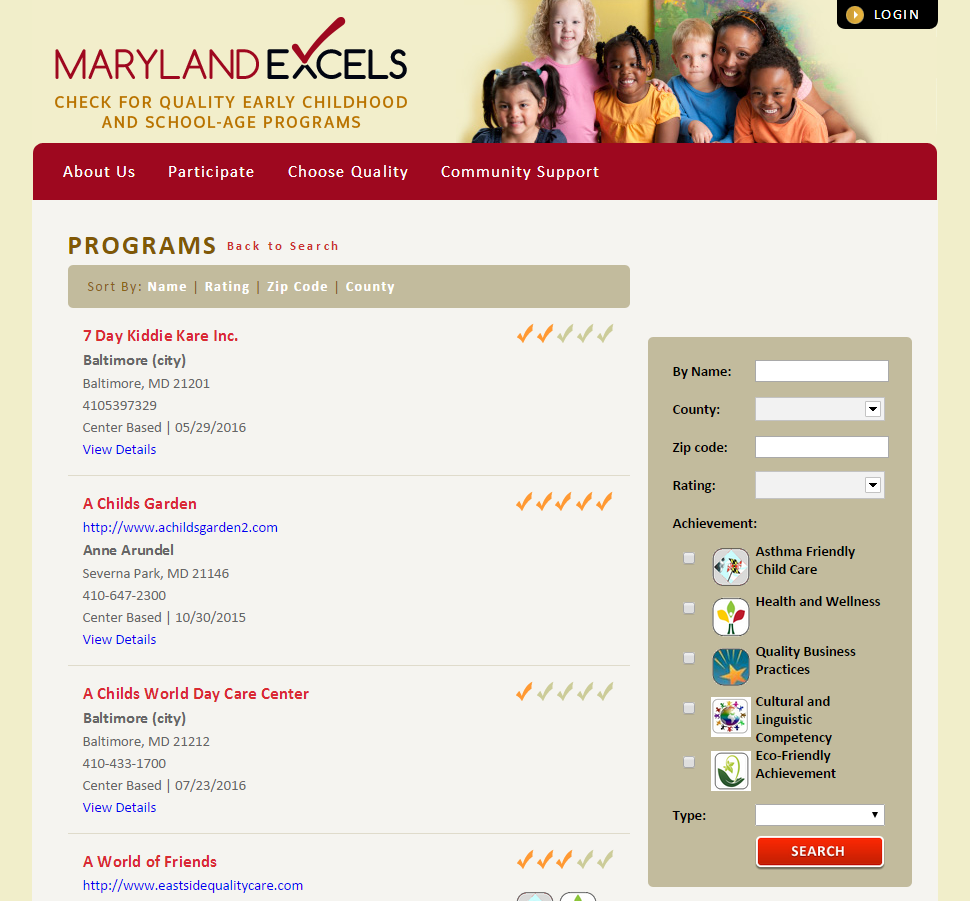 Administration System
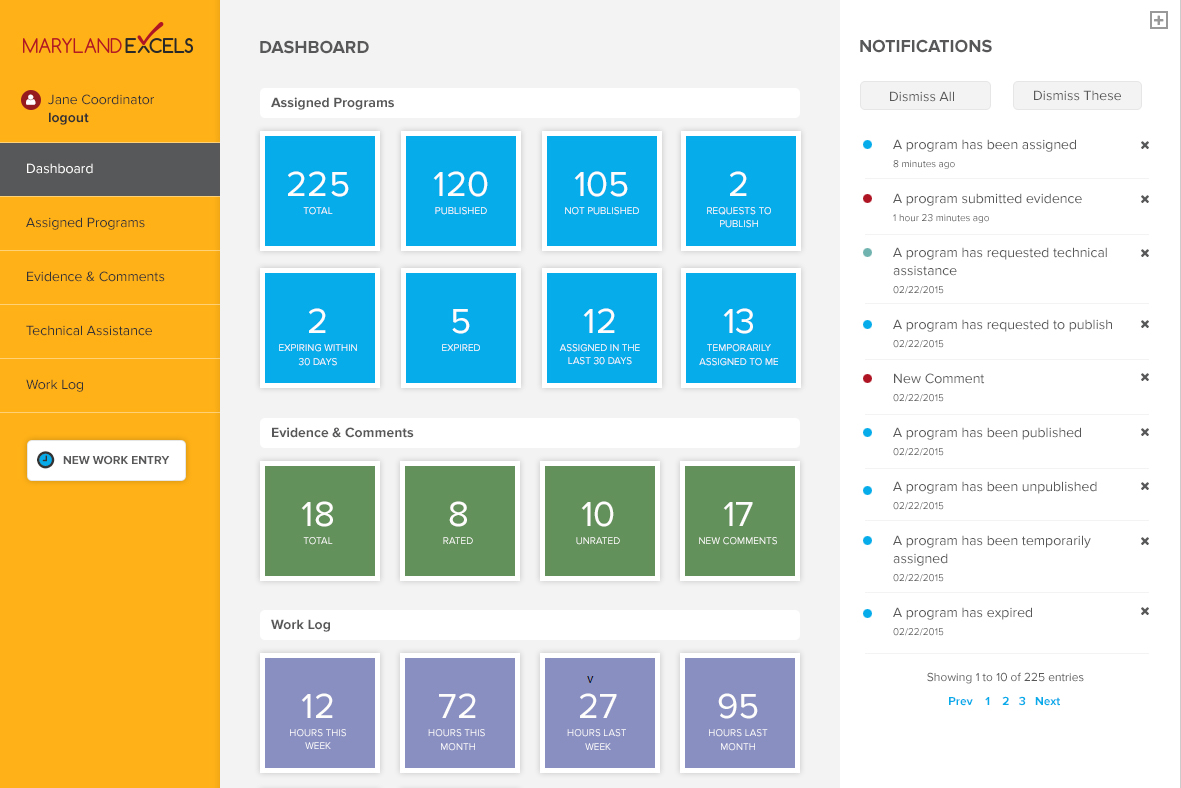 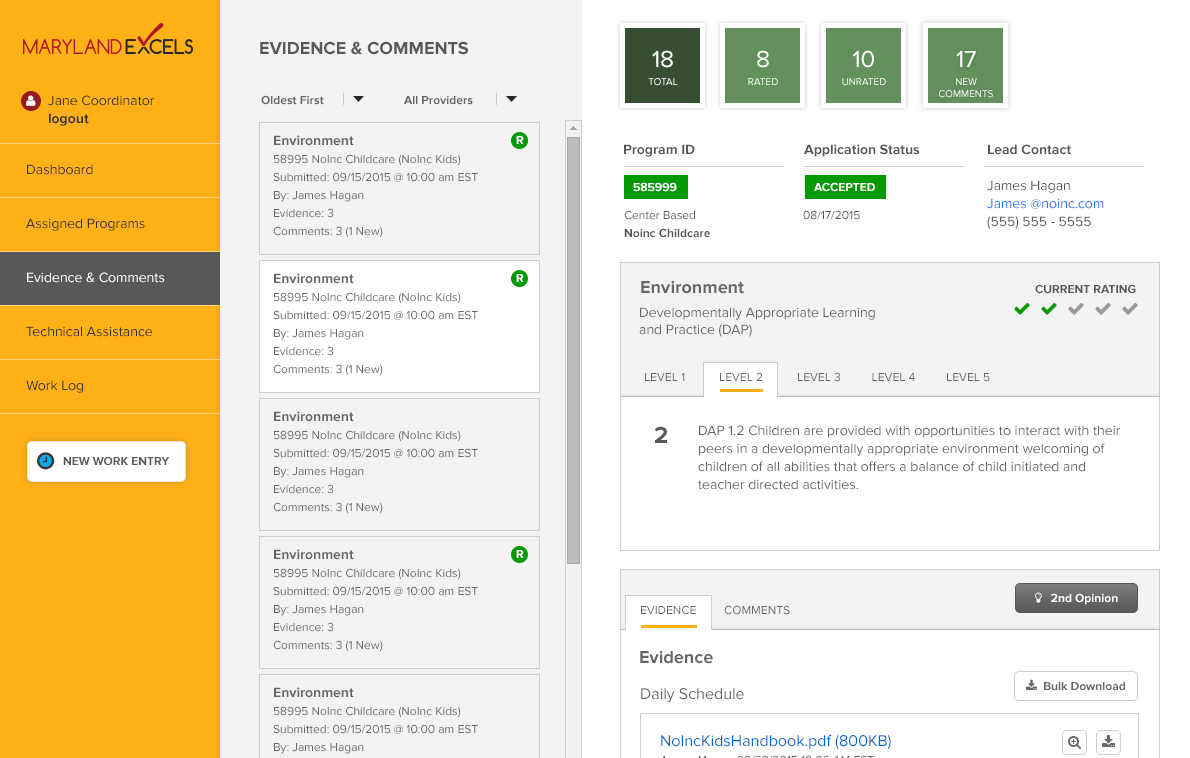 